“Año del Centenario de la Reforma Universitaria – 60 Años de creación de la Universidad”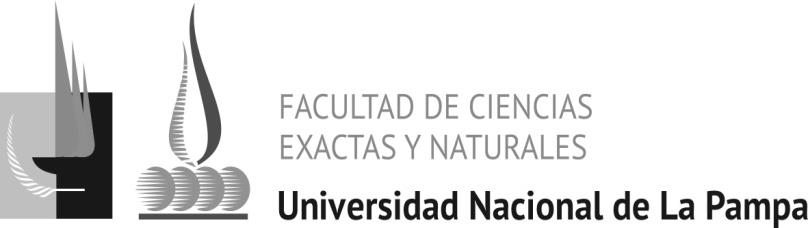 CORRESPONDE AL ANEXO I DE LA RESOLUCIÓN Nº 319/18ANEXO IFormulario para la inscripción en la Práctica Profesional Asistida Complementaria (PPAC) de la Carrera Licenciatura en Geología de la Facultad de Ciencias Exactas y Naturales1. PROYECTO de PRÁCTICA PROFESIONAL ASISTIDA COMPLEMENTARIA (PPAC)1.1 TITULO:………………………………………………………………………………… …………………………………………………………………………………………… ……………………………………………………………………………………………2. INSTITUCIONES y PERSONAL QUE INTERVIENEN EN EL PROYECTO2.1 ÁREA, DEPARTAMENTO y/o INSTITUTO…………………………………….. …………………………….……………………………………………………………… …………………………………………………………………………………………….2.2 .OTRAS INSTITUCIONES…………………………………………………...…….. ……………………………………………………………………………………….…… …………………………………………………………………………………………….2.2.1¿EXISTE	CONVENIO	ENTRE	LA	UNLPam	y	LA/S	OTRA/S INSTITUCIONES? (Detallar)………………………………………………………..…………………………………………………………………………………….……… ……………………………………………………………………………………………. ……………………………………………………………………………………………..2.3 INTEGRANTES Se debe adjuntar Certificado AnalíticoUruguay 151 - (6300) Santa Rosa - La Pampa -Tel.: (02954) 245220 - 245230–246421 – 246422 – Int. 7142 - Fax.: (02954) 432535 www.exactas.unlpam.edu.arCORRESPONDE AL ANEXO I DE LA RESOLUCIÓN Nº 319/182.3.2 DEMÁS INTEGRANTES(1)D: Director - CD: Co-Director. Se debe adjuntar CV resumido del Director y del Co-Director si lo hubiere__________________________ Firma Estudiante_____________________ Firma Director_______________________ Firma Co-DirectorUruguay 151 - (6300) Santa Rosa - La Pampa -Tel.: (02954) 245220 - 245230–246421 – 246422 – Int. 7142 - Fax.: (02954) 432535 www.exactas.unlpam.edu.arFunción (1)Apellido y NombresTítulo AcadémicoInstituciónCargo yDedicaciónDCD